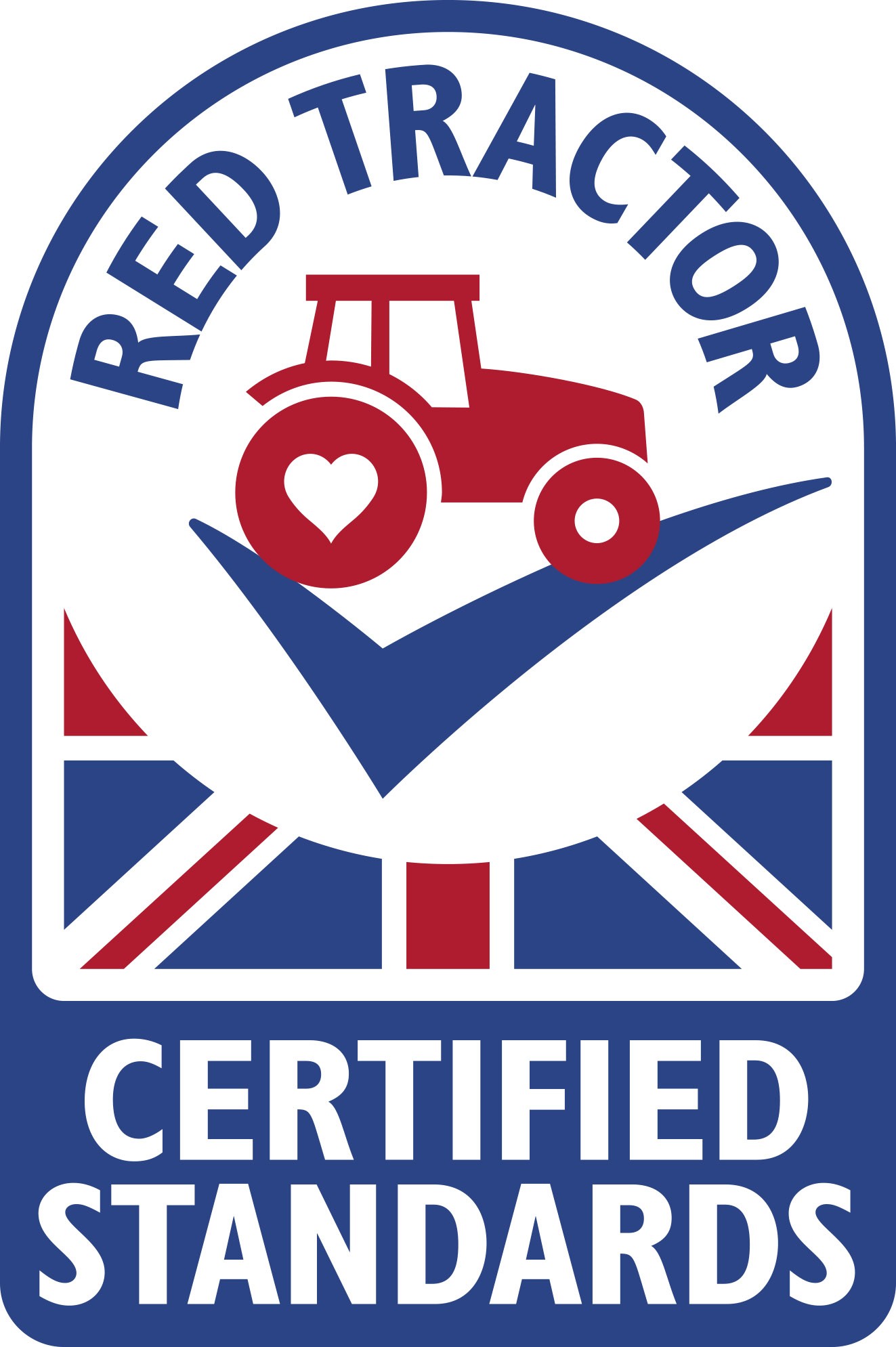 Ventilation specialist/specialist supplier declaration for a pig balcony systemDate of assessment:Name of site and address:We confirm that the capacity of the ventilation system has been assessed for the following: Number of pigs housed (maximum at any one time with the balcony):Weight range of pigs housed:  Description of ventilation system at point of declaration e.g. number and capacity of fans, number of inlets, opening dimensions for naturally ventilated buildings:We,  ………………………………………………………………………………………….                                                                  (insert name of ventilation specialist/specialist supplier)confirm that we have assessed the ventilation system and its capacity meets those outlined in BS 5502. We also confirm that the ventilation system described above, in conjunction with the use of a balcony system, is appropriate to meet the welfare requirements of the pigs. 